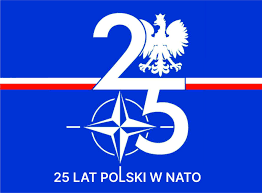 Zadanie IVWitajcie moi drodzy. Kolejne zadanie będzie nieco inne. 12 marca 1999 r. miało miejsce bardzo ważne wydarzenie. Nie było was wtedy na świecie, a i ja sam nie pamiętam tego dnia, gdyż będąc wtedy w przedszkolu, zapewne coś innego mnie wówczas bardziej interesowało 😊. Tego dnia Polska wstąpiła do NATO, czyli do Organizacji Traktatu Północnoatlantyckiego. Jak łatwo wyliczyć, właśnie mija 25 lat od tego wydarzenia. Miało to ogromne znaczenie dla bezpieczeństwa naszego kraju, dlatego chciałbym abyście zajęli się tym zagadnieniem. 	Waszym zadaniem będzie przygotowanie prezentacji multimedialnej w dowolnie wybranym przez was programie, na temat samego NATO, jak i całej drogi Polski do tego sojuszu. Co musi się tam znaleźć: Czym jest NATO? Kiedy powstało? Jaki jest jego główny cel?Kiedy następowały rozszerzenia sojuszu? Jakie państwa do niego należą?Jak wyglądała droga Polski do NATO? Kalendarium i najważniejsze osoby.Prezentacja musi mieć minimum 20 slajdów. Poza zawartością merytoryczną, oceniany będzie styl i przejrzystość prezentacji. Nie przepisujcie całego Internetu do jednego slajdu! Wybierajcie najważniejsze informacje. Ważne! Prezentacje muszą być indywidualne, więc w przypadku rodzeństw, muszą to być osobne prace. Czas na odesłanie do 22 marca. Powodzenia 😊 